Events Organized AT BCE Bhagalpur DURING March’19- May’19 UNDER TEQIP-IIIEvent: webinar on "Use of admixture in concrete"The webinar of 60  minutes  duration  was  conducted  by  UltraTech and hosted by BCE Bhagalpur on 28-03-2019.Lecture was given by Dr. K.V.L. Subramaniam, Professor, Department of Civil Engineering.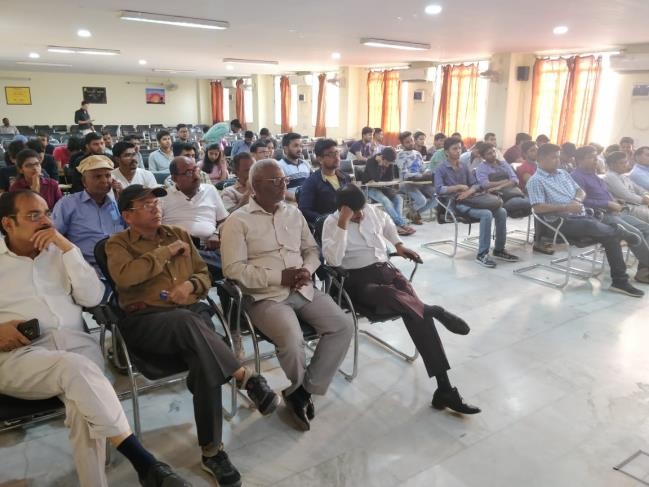 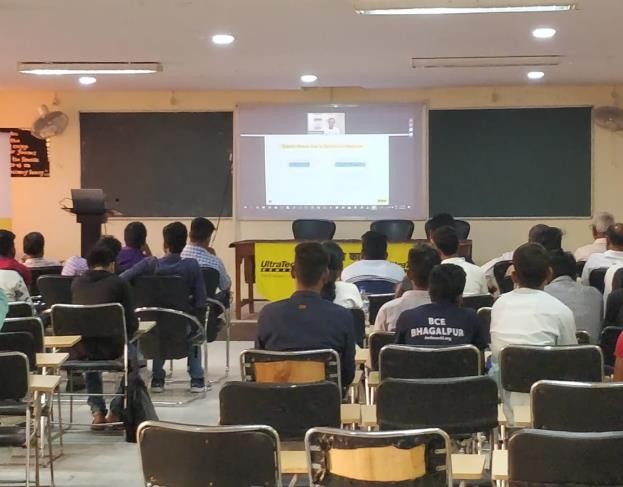 2. The event “SETUBANDH" 	A bridge making competition was successfully held under "Civil Society”, Civil Engineering Department, BCE Bhagalpur on 10/04/2019. A total of 13 groups competed in the competition. The groups were given a total duration of 5.5 hours to design and build the bridge and submit it for testing. The evaluation was on the basis of efficiency and aesthetics of the bridge. 1st and 2nd prizes were bagged by BCE Bhagalpur while the 3rd prize was bagged by Government Polytechnic Bhagalpur.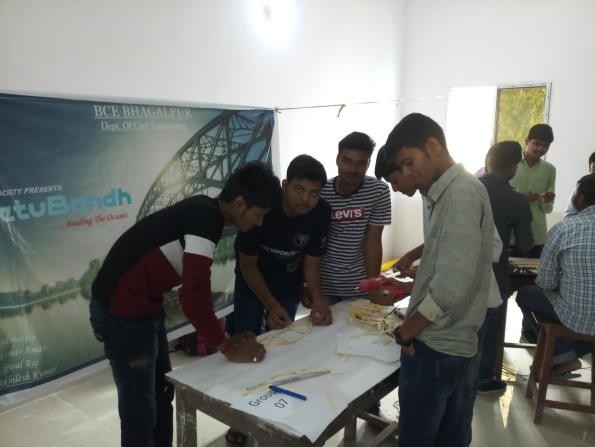 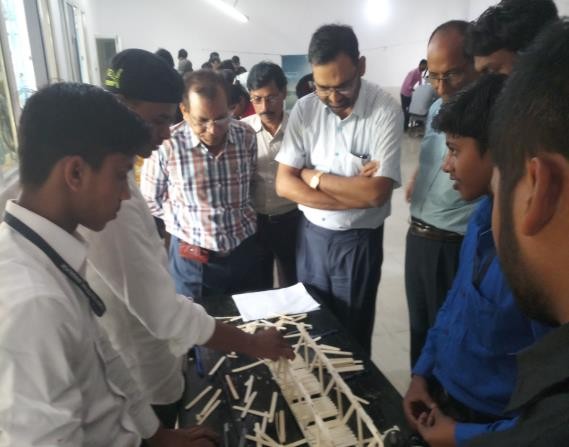 3. A workshop on IoT using Arduino: Three days a hand on training was conducted for students and faculty members on “IoT using Arduino” in April’19. The event was organized by Electrical Engineering Department.Photographs of the event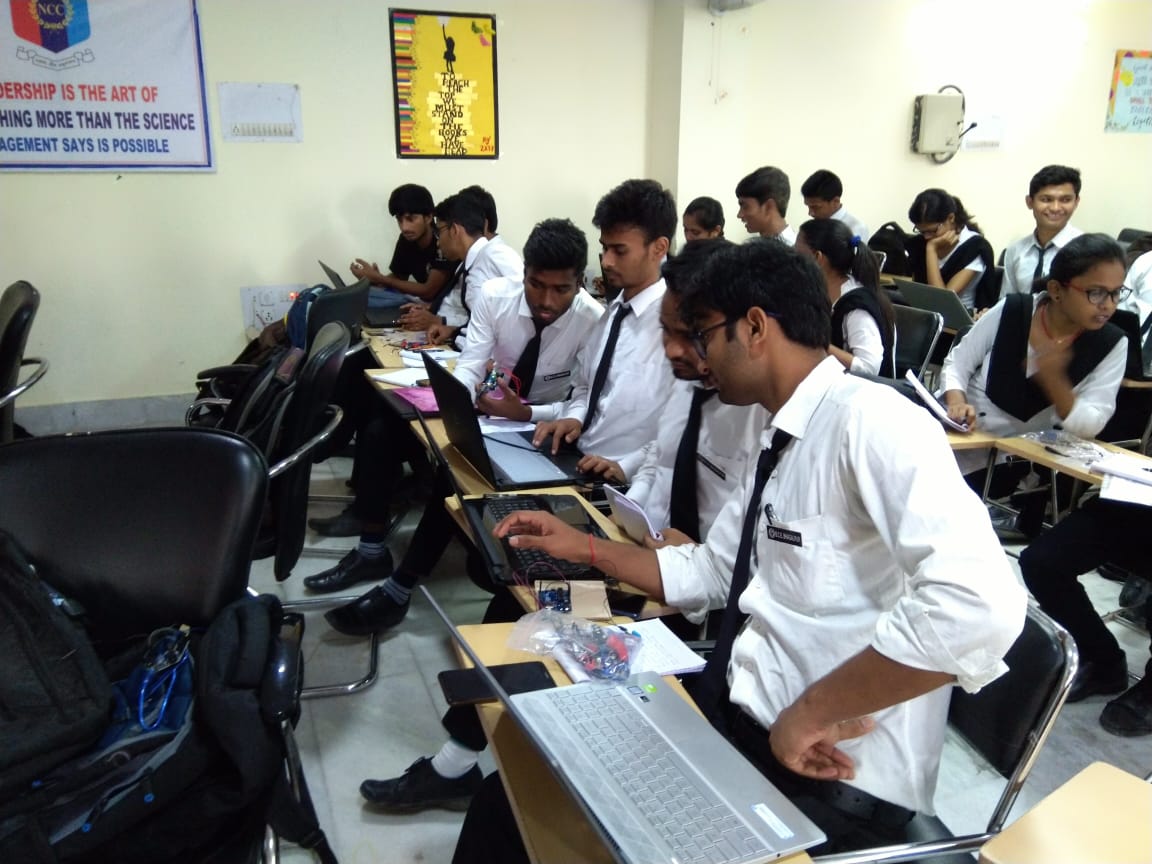 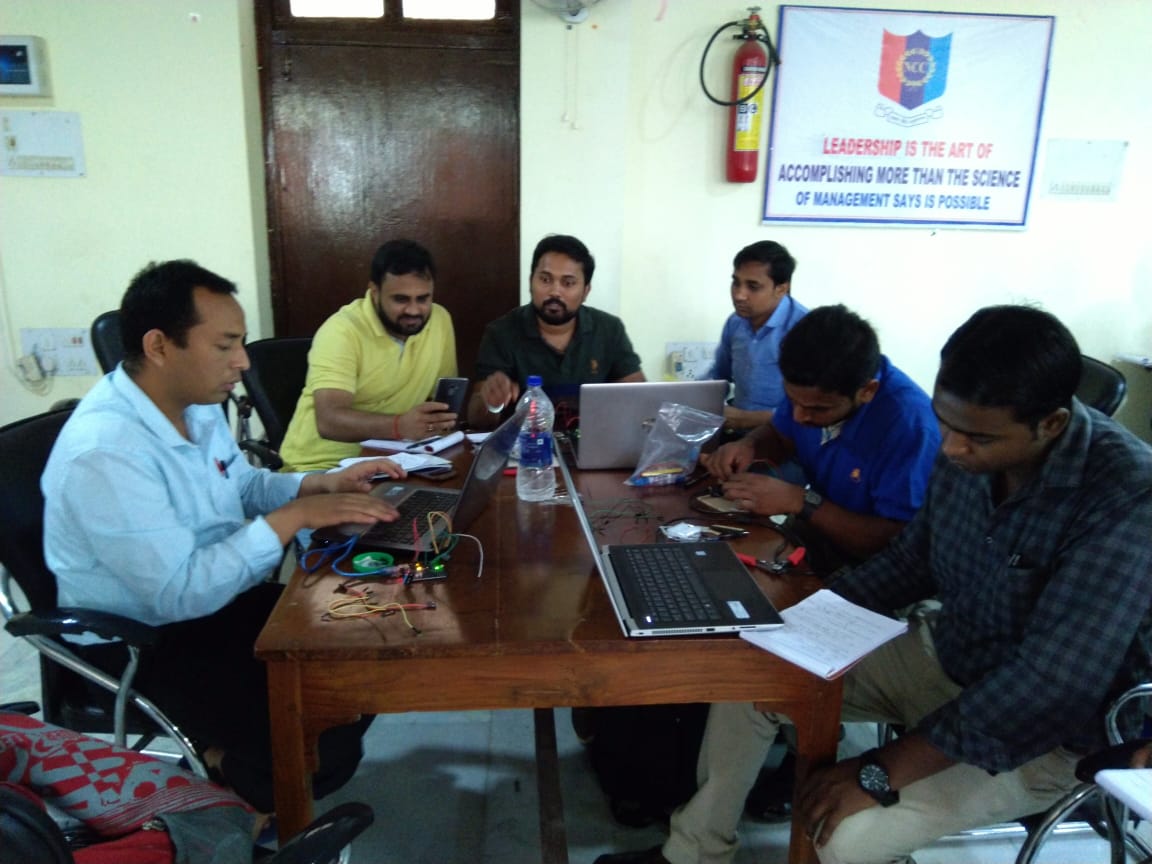 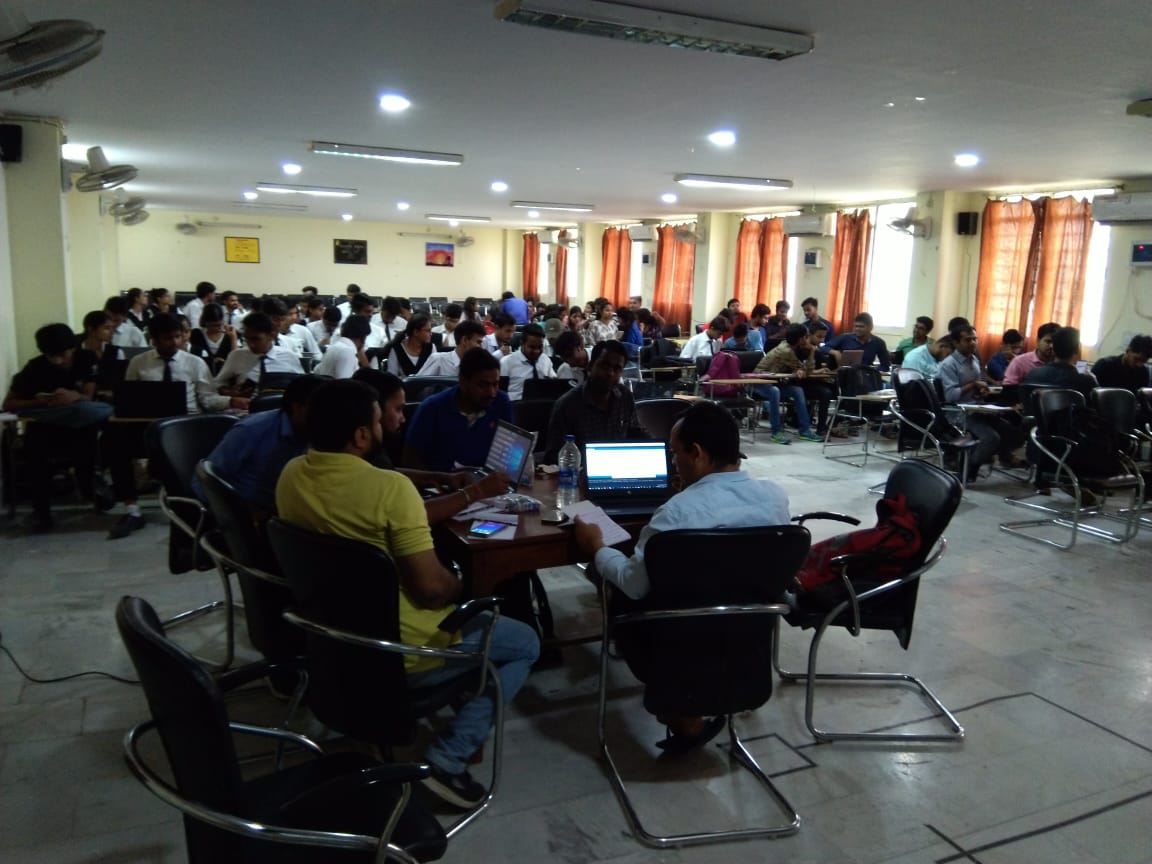 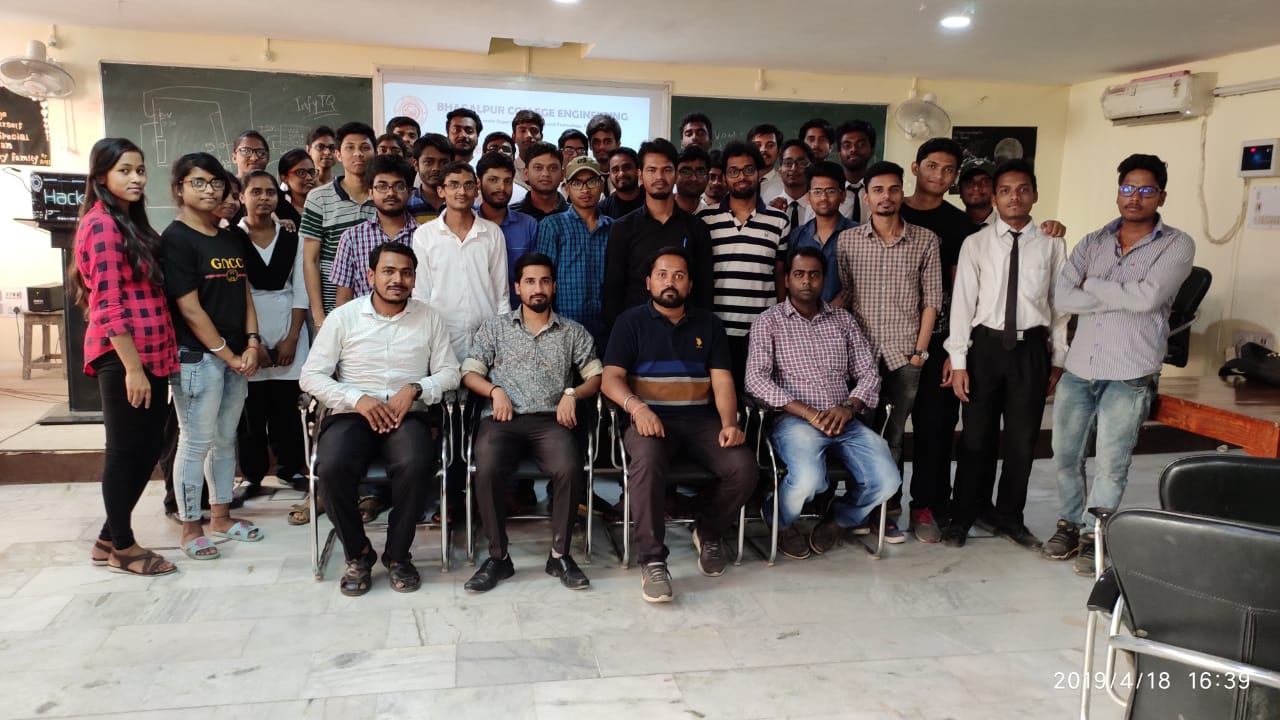 4. STUDENT EXCELLENCE & LEARNING PROGRAMArt of Living’s Student Excellence & Learning Program (SELP) is a World Bank sponsored program which is exclusively designed for TEQIP-III institutes in collaboration with NPIU-MHRD in order to improve student learning. OBJECTIVES● Improvement in learning and research competency● Increase student employability● Create opportunities for youth to develop their socio-emotional and cognitive skills● Enhance abilities of youth to handle stressful conditions● Improve relationship between teachers and studentsSCHEDULESTUDENTS’ PARTICIPATIONBhagalpur College of Engineering, Bhagalpur conducted the SELP with one (01) batch. The batch of 58 students included students mostly from first year and few 2nd year and 3rd year students. Around 20% participants were girls. The students who participated are enlisted below:	Student Name				Roll. No.RAVI KUMAR GARG		16113RAJIV RANJAN			18245VIVEK KUMAR			18252HANSRAJ KUMAR			18244DURGESH KUMAR			18509KANCHAN KUMAR			18504KUNDAN KUMAR YADAV	16244GAURAV KUMAR			18309KESHAV RAJ			18311RITESH KUMAR			18411ABHINAV KUMAR			18207NISHANT KUMAR			18444SUMIT KUMAR SUMAN		18343HIMANSHU MISHRA		18458ANANT KUMAR			18466SUPRABHAT SHANTANU		18316PRIYANSHU KUMAR		18321NANDAN KUMAR SINGH		18102MOHIT GUPTA			18513RANVEER RAJ			18336MANISH KUMAR			18544DIVESH KUMAR			18512PIYUSH KUMAR SINHA		18341NIKKI KUMARI			18313ANITA KUMARI			18408ANJU KUMARI			18506PUMMY				18523VANDANA				18505SAKSHI GUPTA			18317SUSHMA KUMARI			18507SONALI KUMARI			18529NEHA KUMARI			18537SHUBHAM AKELA			18453VIJAY PRAKASH			18260DHIRAJ KUMAR			18254ABHIJEET KUMAR			18521SANTOSH KUMAR			18213SURAJ KUMAR			18501SARVESH KUMAR			18114VISHAL KUMAR			18531PRASHANT KUMAR		18533GAURAV KUMAR			18138MUKUND KUMAR			18434RAJESH KUMAR			18113ANAL RAJ				18524RAUSHAN KUMAR			18462ROHAN RAJ PATEL			18433SANJEET KUMAR			18238AVINASH KUMAR			18354ANURADHA KUMARI		18421AAROHI BHARTI			18107SUMIT KUMAR PASWAN		17128NISHANT NAMAN			17230SANJEET KUMAR			18238PRASHANT KUMAR YADAV	18141PIYUSH KUMAR			18222PRASHANT KUMAR		18443PRABHAS KUMAR			18449INSTRUCTOR*Mr. AkhileshParmanu is a member of faculty with the International Art of Living Foundation for the last 11 years and conducts training programs internationally, especially for young people. He conducts Art of Living's Happiness Program, Youth Empowerment & Skills (YES+) Workshop, I Excel I Lead (for corporations) & Volunteer Training Program (VTP). He has conducted workshops and sessions for approximately 15000 people which includes about 11000 youth. 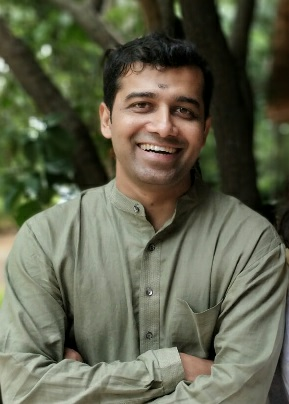 He has conducted Art of Living workshops in India, Germany, Norway, Denmark, Finland, Belgium, South Africa, Thailand, Kenya, and Kazakhstan. He also led the Varanasi chapter of an international organization, SPIC MACAY (Society for the Promotion of Indian Classical Music And Culture Amongst Youth), and led his team to help support approximately 500 poor kids in Varanasi, including providing them proper school education.CERTIFICATIONThe students who attended the SELP modules were provided with certificates from The Art of Living, VyaktiVikas Kendra India.PHOTOGRAPHS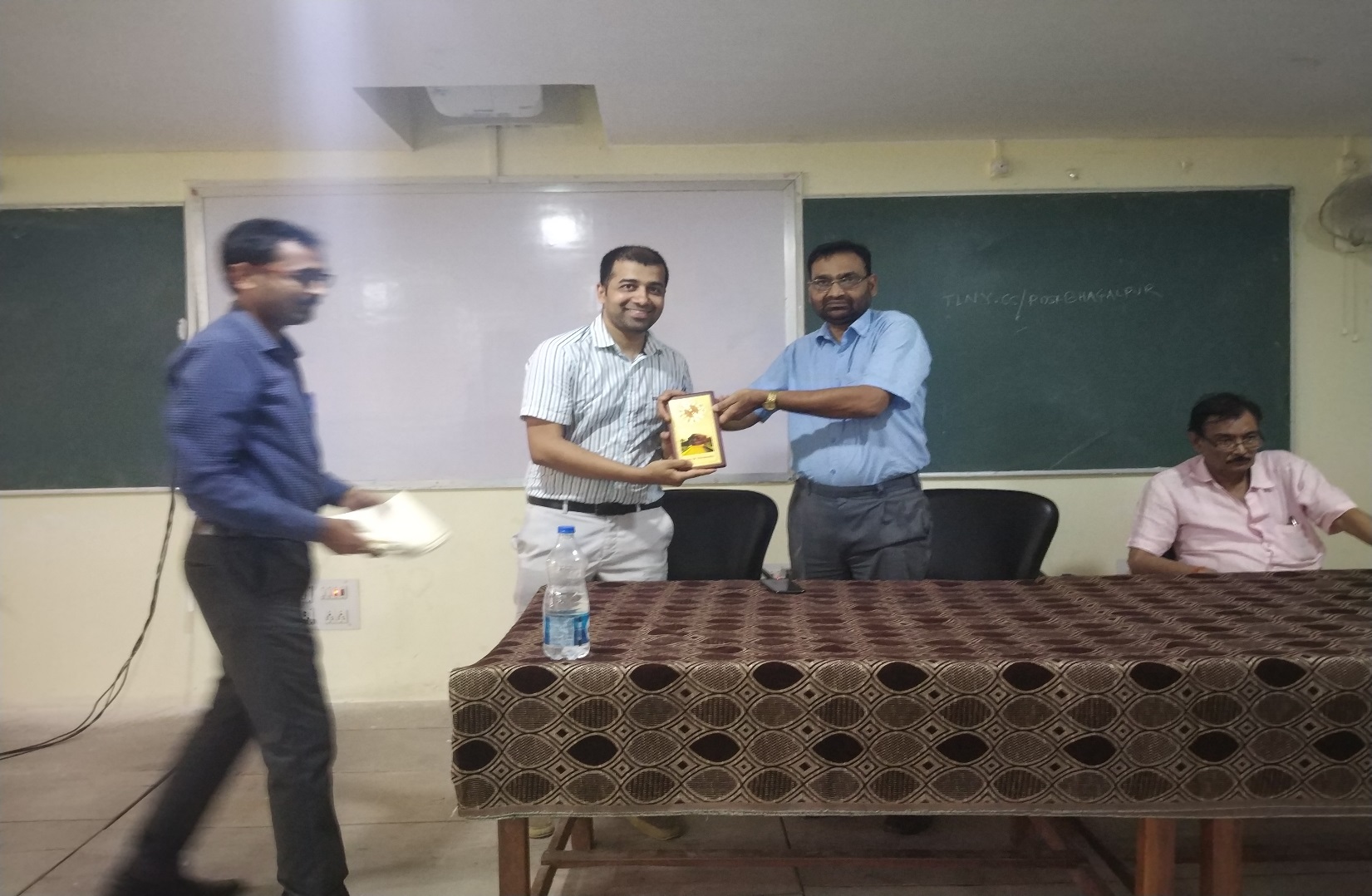 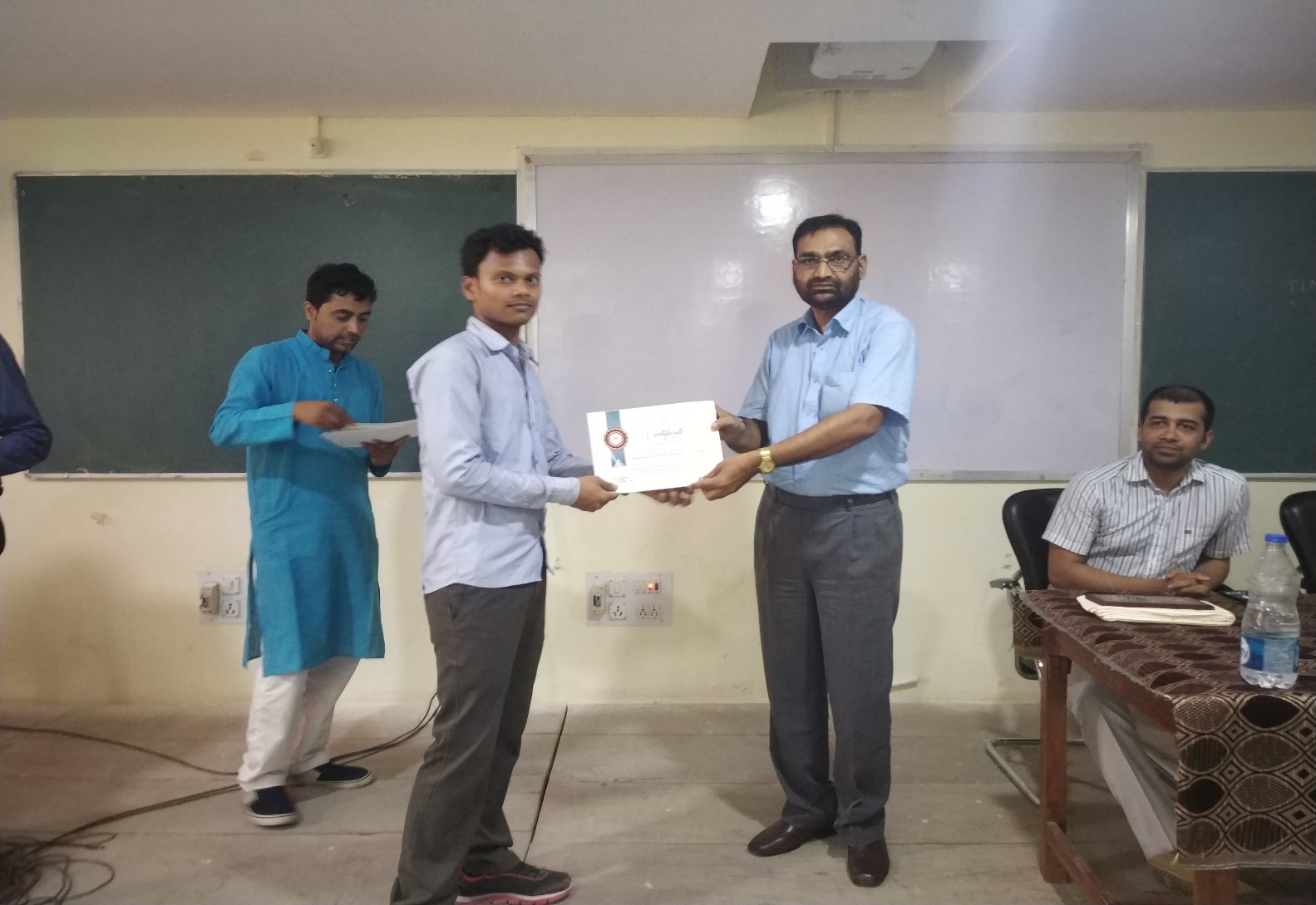 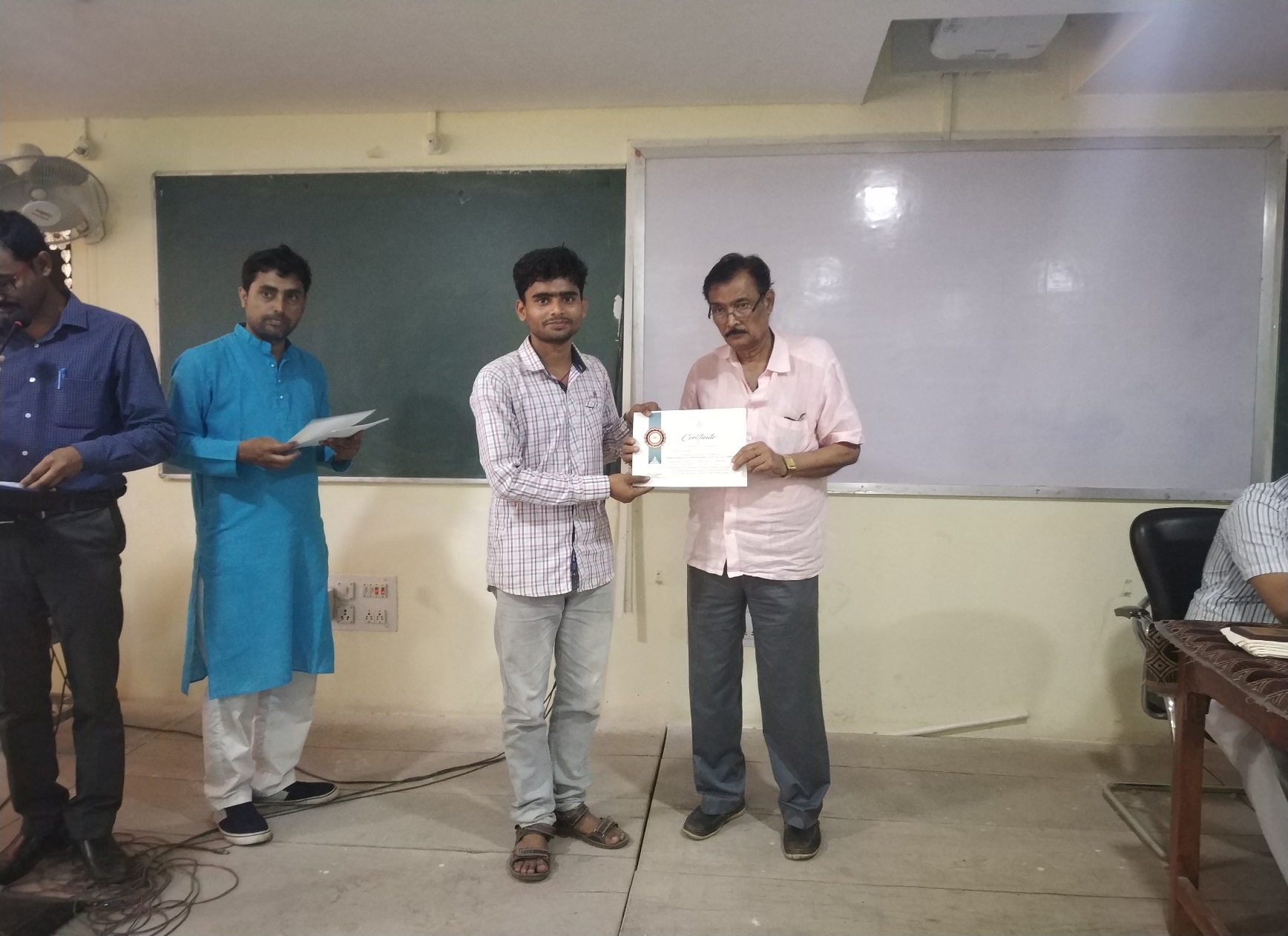 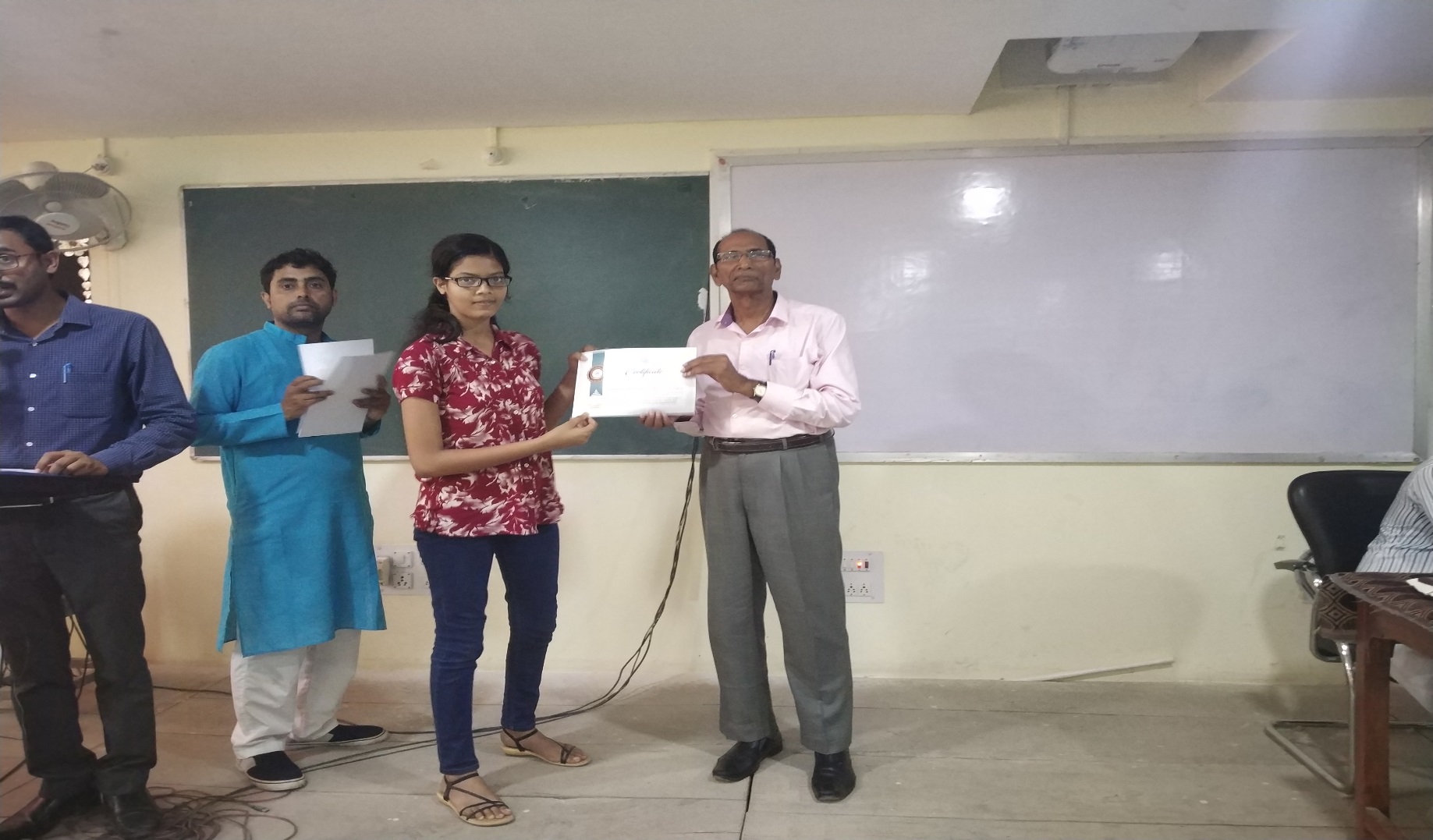 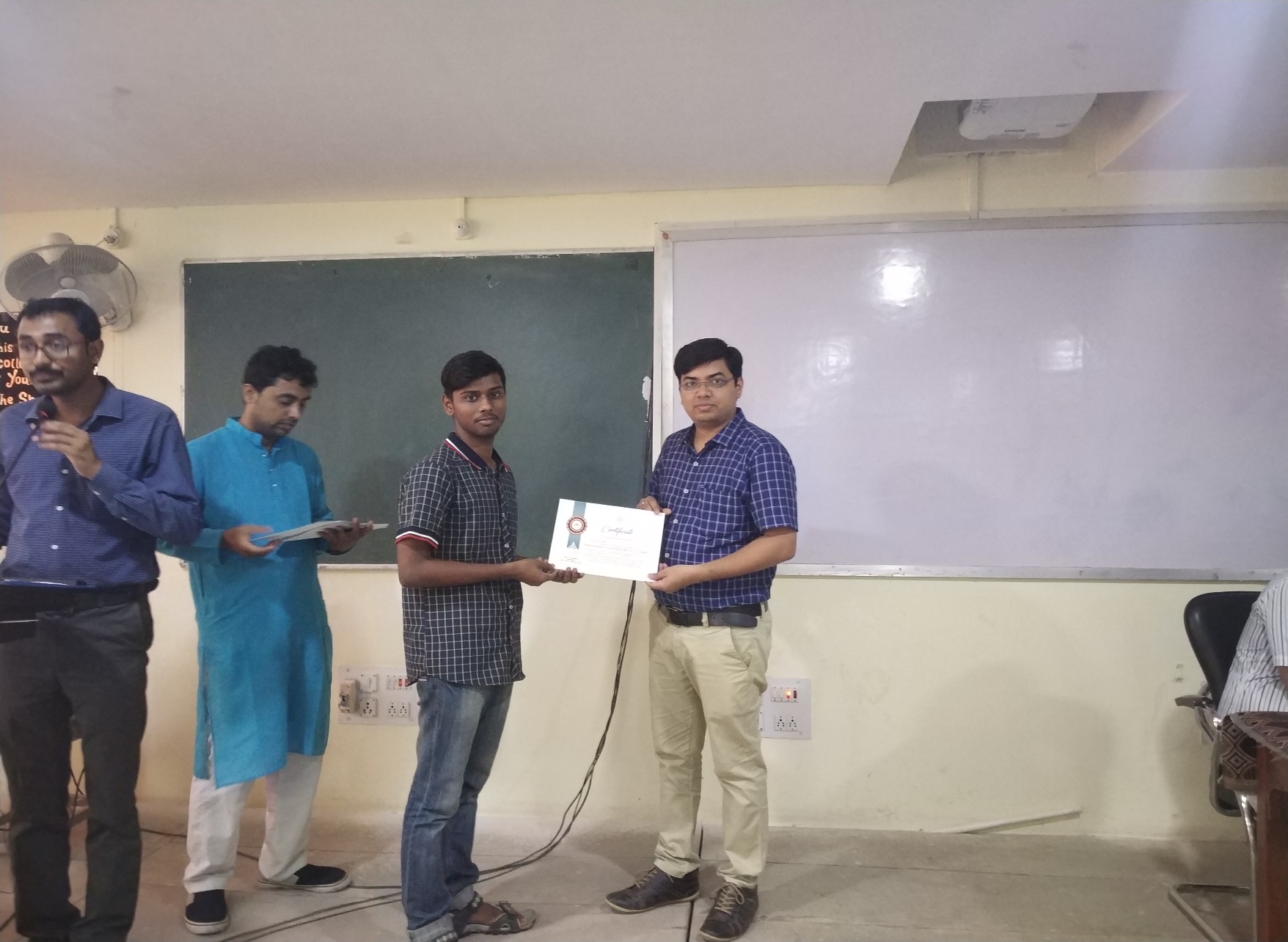 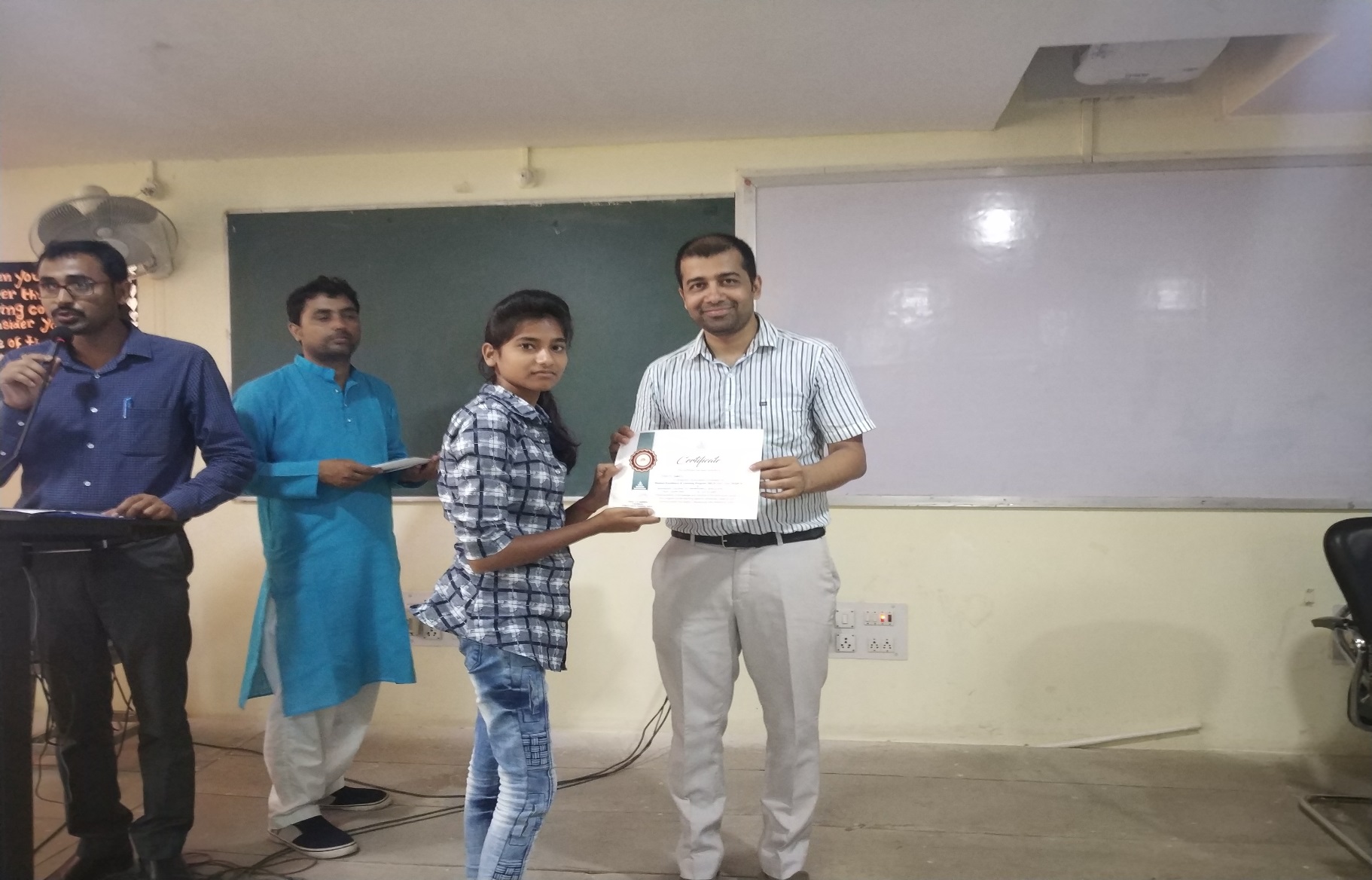 From Top Left: Principal Prof. (Dr.) F. Ansari felicitating Mr. Akhilesh Parmanu; Principal Prof. (Dr.) F. Ansari, HoD, EE Dr. M. K. Jha, Former HoD, ME Prof. D. P. Kumar, Coordinator, TEQIP-III Prof. Anshul Shekhar and Mr. Akhilesh Parmanu awarding certificates to students in respective pictures. 5. Motivational Lecture by Dr. Ratna MukherjeeOn 24th May, 2019 at 11:30 AM in Auto Cad Lab a lecture on “Problem & Solution” was delivered by Prof.(Dr.) Ratna Mukherjee, Ex professor & Proctor (TilkaManjhi Bhagalpur University, Bhagalpur). She discussed how to control anger and how much important discipline is in our life. She shared several stories that will guide us to behave properly in our day today life.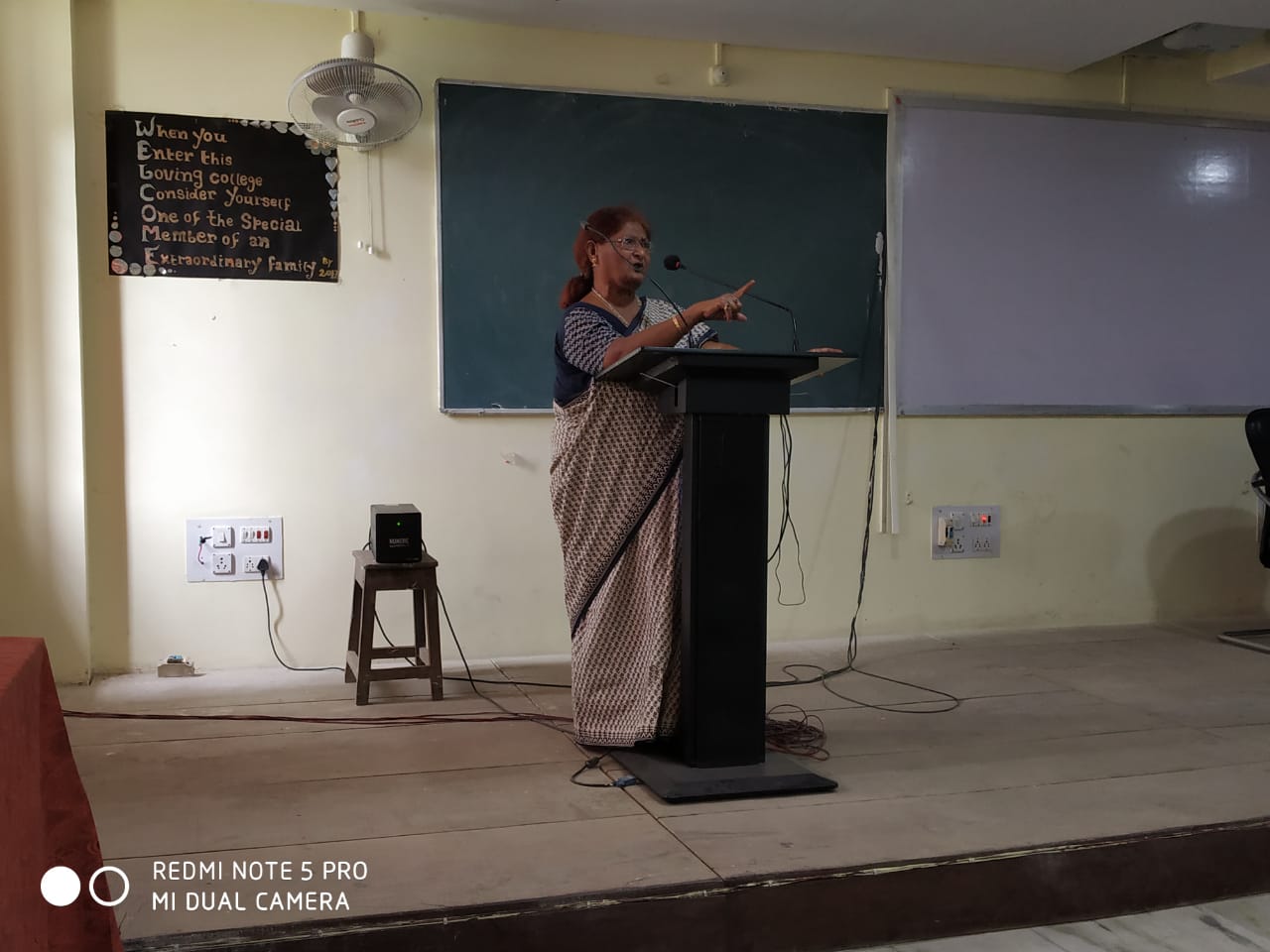 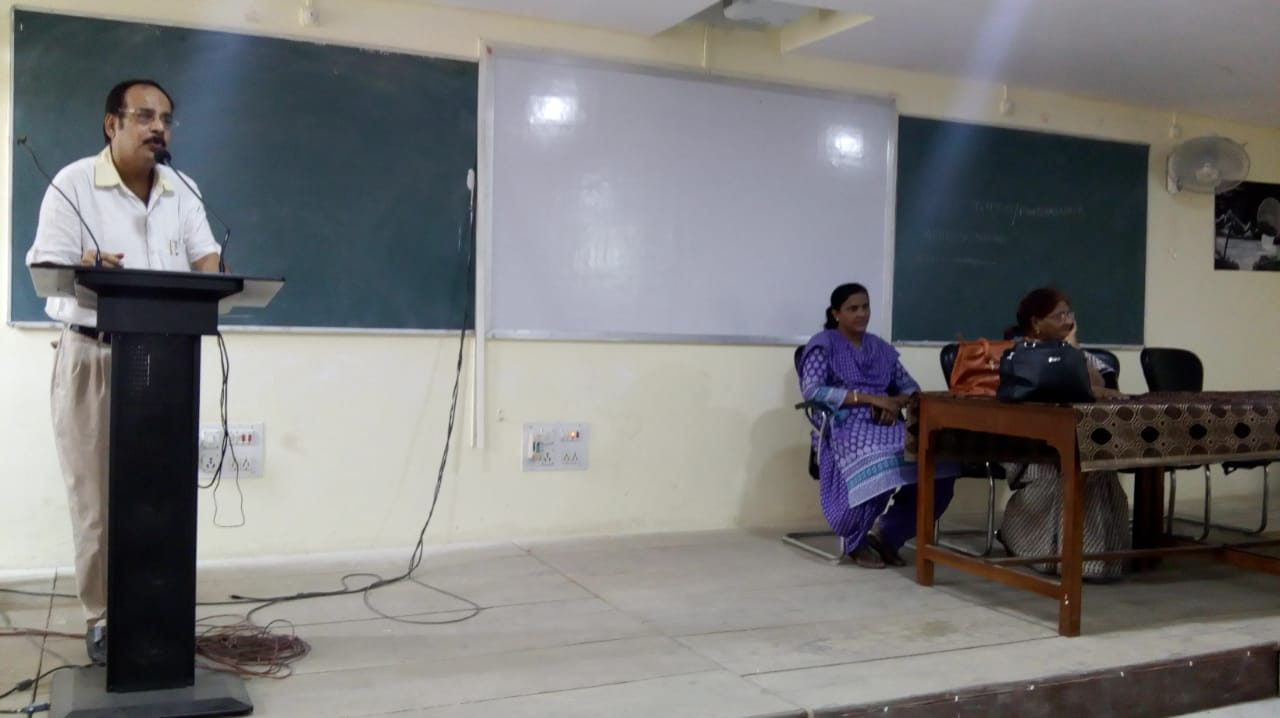 6. Faculty Development Programme on “Future Aspects of Renewable Energy Innovation”(17th - 21st May, 2019)Inauguration Programme  (10.30 am to 11.30 am, 17th May 2019)10.30 am - 10.40 am Lighting of the Lamp10.40 am - 10.50 am Welcome by Dr. Manish Kumar, Convener10.50 am – 11.00 am Address by Prof. (Dr.) F. Ansari, Principal, BCE Bhagalpur11.00 am – 11.10 am Prof. Arvind Choubey, Director, IIIT Bhagalpur11.10 am – 11.20 am Dr. Arnab Sarkar, Chief Guest, IIT (BHU) Varanasi11.20 am 		National AnthemSession ScheduleSpeakers:Dr. A. Sarkar- IIT (BHU), Varanasi Prof. D. Mohan- IIT (BHU), VaranasiProf. A Layek- NIT, DurgapurDr. Rishi Raj- IIT, PatnaDr. Pranjal Kalita- CIT, KokrajharMedia Coverage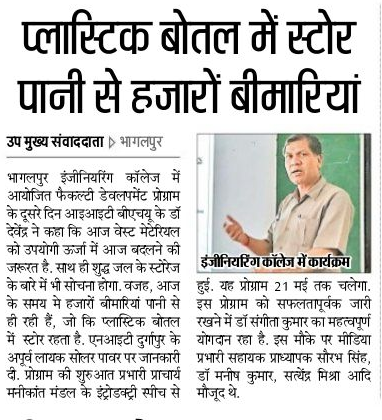 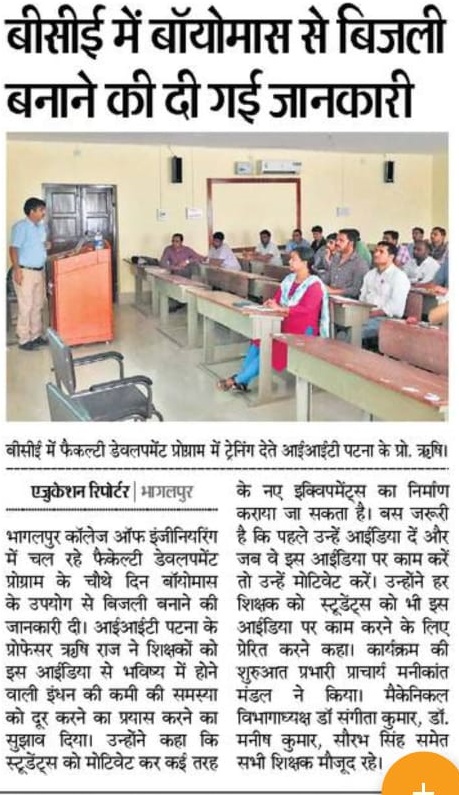 Photographs of FDP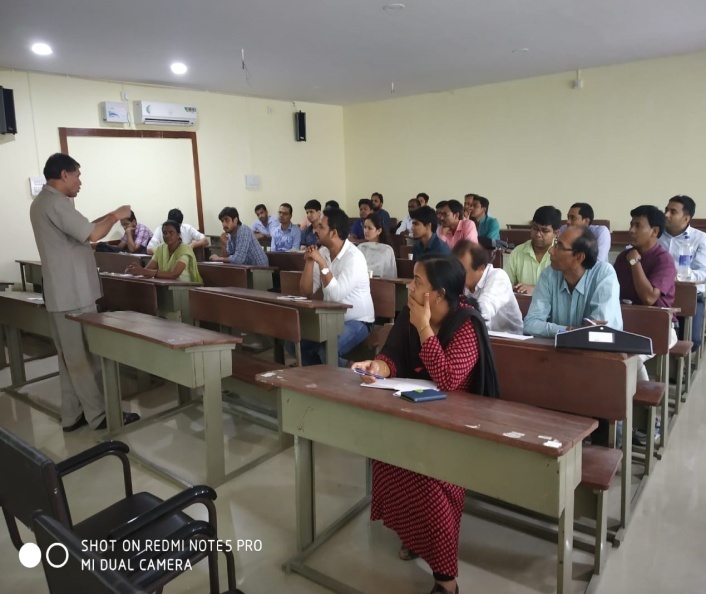 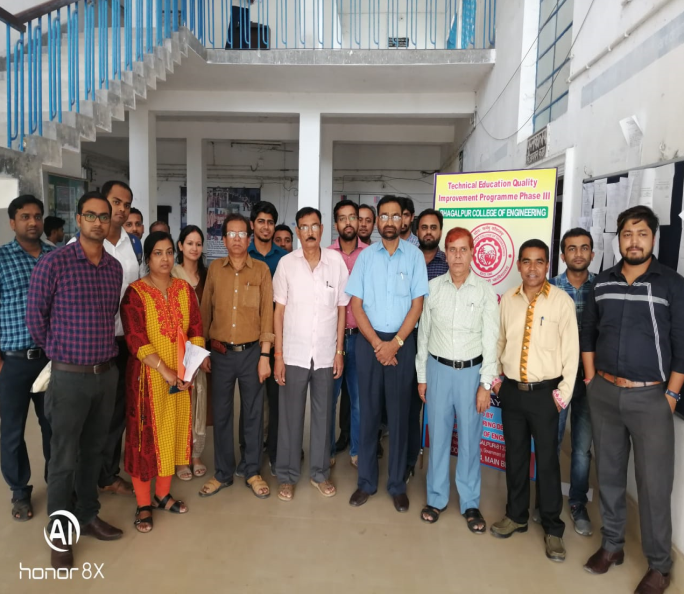 DayDateTimingModule122/04/201909:00 AM- 11:00 AMTendencies of mind and correlation with achieving success223/04/201909:00 AM- 11:00 AMEMI - Ethics, Morality and Integrity324/04/201909:00 AM- 11:00 AMLeadership and skillful communication425/04/201909:00 AM- 11:00 AMIntroduction to yoga, meditation, deep breathing & relaxation and practicalde-stressing techniques526/04/201909:00 AM- 11:00 AMConfidence Building and handling peer pressure627/04/201909:00 AM- 11:00 AMTime management and goal settingSessionIIILunchIIIIIILecture10:30-11:30Tea  Break12:00-1:00Lunch2:30-3:30Tea Break4:00-5:00Day 1InaugralTea  BreakIntroduction of Renewable Energy(Dr. A. Sarkar)LunchWind Climate Modelling(Dr. A. Sarkar)Tea BreakWind Climate Modelling(Dr. A. Sarkar)Day 2Waste to energy(Prof. D. Mohan)Tea  BreakWaste to energy(Prof. D. Mohan)LunchSolar Thermal Energy and It’s Applications(Prof. A. Layek)Tea BreakSolar Thermal Energy and It’s Applications(Prof. A. Layek)Day3Artificial Roughness-A Potential Method for Efficiency Enhancement of Solar Air Heater(Prof. A. Layek)Tea  BreakArtificial Roughness-A Potential Method for Efficiency Enhancement of Solar Air Heater(Prof. A. Layek)LunchDeveloping a Zero waste industrial complex(Prof. D. Mohan)Tea BreakDeveloping a Zero waste industrial complex(Prof. D. Mohan)Day4Energizing the waste: Biomass Based Gasifier Heating System for Energy and Environment Applications(Dr. R. Raj)Tea  BreakEnergizing the waste: Biomass Based Gasifier Heating System for Energy and Environment Applications(Dr. R. Raj)LunchEfficient Boiling for Improved Energy Efficiency in Earth and Reduced Gravity Heat Transfer Applications(Dr. R. Raj)Tea BreakEfficient Boiling for Improved Energy Efficiency in Earth and Reduced Gravity Heat Transfer Applications(Dr. R. Raj)Day 5Porous Materials, Renewable Sources & Energy(Dr. P. Kalita)Tea  BreakPorous Materials, Renewable Sources & Energy(Dr. P. Kalita)LunchValedictoryValedictoryValedictory